 									FORMULAIRE 4.3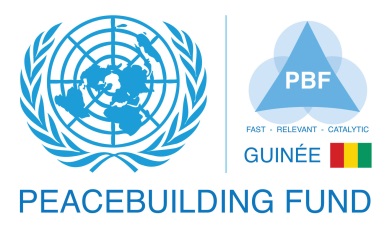 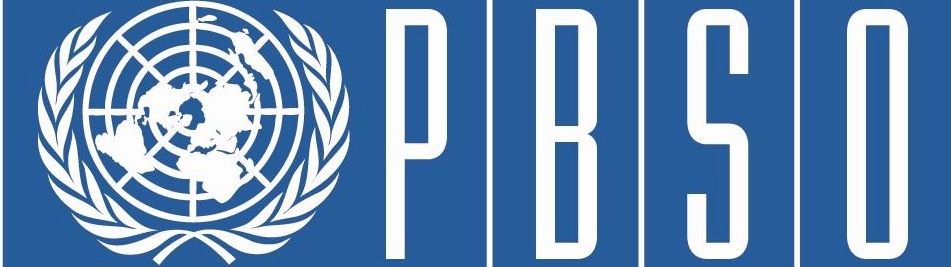 FONDS POUR LA CONSOLIDATION DE LA PAIX (PBF)[PAYS]ACTUALISATION SEMESTRIELLE DES PROGRES DU PROJET POUR LA PERIODE JANVIER- JUIN 2014EVALUATION DE LA PERFORMANCE A PARTIR D’INDICATEURS: Sur la base du Cadre de résultats des programmes à partir du Descriptif de projet, fournir,  dans le tableau ci-dessous,  une actualisation soulignant la conformité avec les indicateurs aux niveaux des résultats et des produits. À défaut de données concernant les indicateurs, préciser les raisons de ce manque, ainsi que le mode de collecte envisagé pour ce type de données, et la date à laquelle la collecte aura lieu.Annexes : PhotosNo & Intitulé du projetProject ID 00087604 PBF/GIN/A-8: Appui aux Consultations Nationales sur le processus et les mécanismes de Réconciliation Nationale en Guinée (CoNARGUI)Project ID 00087604 PBF/GIN/A-8: Appui aux Consultations Nationales sur le processus et les mécanismes de Réconciliation Nationale en Guinée (CoNARGUI)Project ID 00087604 PBF/GIN/A-8: Appui aux Consultations Nationales sur le processus et les mécanismes de Réconciliation Nationale en Guinée (CoNARGUI)Organe(s) bénéficiaire(s):  Commission Provisoire de Réflexion sur les conditions de mise en œuvre et de réalisation de la réconciliation nationale Commission Provisoire de Réflexion sur les conditions de mise en œuvre et de réalisation de la réconciliation nationale Commission Provisoire de Réflexion sur les conditions de mise en œuvre et de réalisation de la réconciliation nationale Partenaires d’exécution (gouvernement, institutions de l’ONU, ONG, etc.)Haut Commissariat des Nations Unies aux Droits de l’HommeProgramme des Nations Unies pour le Développement (PNUD)Fonds des Nations Unies pour l’Enfance (UNICEF) Haut Commissariat des Nations Unies aux Droits de l’HommeProgramme des Nations Unies pour le Développement (PNUD)Fonds des Nations Unies pour l’Enfance (UNICEF) Haut Commissariat des Nations Unies aux Droits de l’HommeProgramme des Nations Unies pour le Développement (PNUD)Fonds des Nations Unies pour l’Enfance (UNICEF) Site :Conakry et régions administratives Conakry et régions administratives Conakry et régions administratives Budget total approuvé 2,706,171 USD  2,706,171 USD  2,706,171 USD Fonds engagés 2, 005, 771 USD1, 708,790 USD PNUD117 756 USD  UNICEF179 225 USD HCDH% de fonds engagés / budget total approuvé:74%Dépenses:554.564 USD % de dépenses / budget total: (taux d’exécution)47%Date d’approbation du projet:18 avril 2013Retard possible concernant la date de clôture opérationnelle (en nombre de mois)Date de démarrage du projet:18 avril 2013Retard possible concernant la date de clôture opérationnelle (en nombre de mois)Date prévue pour la clôture opérationnelle du projet:Mars 2014 Retard possible concernant la date de clôture opérationnelle (en nombre de mois)Domaine de résultats attendus par le PBFDomaine de résultats (sur la base du Plan des priorités ou du Descriptif de projet)L’environnement socio-politique est inclusif et participe à favoriser l’enracinement du respect de l’Etat de droit grâce aux mécanismes de prévention et de résolution des conflits appropriés au niveau local et national Domaine de résultats (sur la base du Plan des priorités ou du Descriptif de projet)L’environnement socio-politique est inclusif et participe à favoriser l’enracinement du respect de l’Etat de droit grâce aux mécanismes de prévention et de résolution des conflits appropriés au niveau local et national Domaine de résultats (sur la base du Plan des priorités ou du Descriptif de projet)L’environnement socio-politique est inclusif et participe à favoriser l’enracinement du respect de l’Etat de droit grâce aux mécanismes de prévention et de résolution des conflits appropriés au niveau local et national Évaluation qualitative des résultats obtenus et des problèmes subsistantsFournir une évaluation qualitative des progrès accomplis dans le sens des objectifs d’ensemble du projet (à la fois en termes de résultats et de produits)A la date du rapport, il faut noter que les progrès enregistrés dans la mise en œuvre du projet touchent deux aspects majeurs. Il s’agit tout d’abord de l’existence d’un siège avec les mobiliers nécessaires ainsi que des avancées notables dans le processus de recrutement du personnel mené conjointement par le PNUD et le HCDH conformément aux arrangements institutionnels et qui peut être évalué à plus de 75 %. Cependant, du point de vue des consultations proprement dites,  il est assez tôt de faire une évaluation qualitative précise de fond sur les progrès accomplis. Il faut en outre souligner que l’intérêt de plus en plus marqué des acteurs publics et des organisations de la société civile témoigne de grandes avancées à attendre quant à la matérialisation des actions majeures dans le second semestre. . Utiliser les indicateurs et l’objectif du projet pour mesurer les résultats obtenus (cf. le tableau des objectifs, à la fin du présent formulaire)Quels sont les points forts des résultats obtenus – attendus ou non?La remise officielle du Siège de la Commission et d’une partie du mobilier mettent en relief d’une part l’existence d’un préalable à ce genre de processus qui est la volonté politique et l’accompagnement des partenaires en l’occurrence les Nations Unies d’autre part. Les résultats obtenus ont-ils eu des effets sur les causes et les éléments moteurs du conflit?Pour le moment on ne peut objectivement affirmer qu’il y ait eu des effets sur les causes et les éléments moteurs du conflitY a-t-il eu des « effets catalyseurs » - engagements de financement supplémentaire ou déclenchement de processus de paix pertinents? L’existence du projet a été à la base des appuis financiers de l’Ambassade des Etats Unis au Centre Femmes Paix et citoyenneté relativement à la formation des organisations féminines sur les thématiques liées à la justice transitionnelle et à la réconciliation nationale. L’Union Européenne au cours de réunions bilatérales a réaffirmé son engagement  à accompagner sur les plans technique et financier la mise en œuvre des recommandations issues des consultations nationales. Quels sont les risques / problèmes subsistants – et comment y faire face?Les risques du projet demeurent et pourraient concerner des tentatives de manipulation à des fins politiques, le détournement d’objectifs, l’aggravation des questions de santé publique notamment celles liées à la fièvre Ebola, les résistances de certains acteurs, des problèmes linguistiques ainsi que des aléas climatiques. Cependant, la volonté exprimée par les acteurs du projet, le cadrage méthodologique en fonction de ces éléments ainsi qu’un accent particulier sur la communication permettront d’atteindre les résultats escomptés. Quels résultats supplémentaires peut-on attendre d’ici à la fin de l’année?On ne peut objectivement espérer à cette étape des résultats autres que ceux mentionnés dans le projet. Faut-il adapter les stratégies du projet?Prenant en compte la sensibilité et la complexité de l’histoire de la Guinée et le contexte de l’élection présidentielle de 2015, un recadrage du projet sera nécessaire avec des actions de suivi plus accentuées. Fournir une évaluation qualitative des progrès accomplis dans le sens des objectifs d’ensemble du projet (à la fois en termes de résultats et de produits)A la date du rapport, il faut noter que les progrès enregistrés dans la mise en œuvre du projet touchent deux aspects majeurs. Il s’agit tout d’abord de l’existence d’un siège avec les mobiliers nécessaires ainsi que des avancées notables dans le processus de recrutement du personnel mené conjointement par le PNUD et le HCDH conformément aux arrangements institutionnels et qui peut être évalué à plus de 75 %. Cependant, du point de vue des consultations proprement dites,  il est assez tôt de faire une évaluation qualitative précise de fond sur les progrès accomplis. Il faut en outre souligner que l’intérêt de plus en plus marqué des acteurs publics et des organisations de la société civile témoigne de grandes avancées à attendre quant à la matérialisation des actions majeures dans le second semestre. . Utiliser les indicateurs et l’objectif du projet pour mesurer les résultats obtenus (cf. le tableau des objectifs, à la fin du présent formulaire)Quels sont les points forts des résultats obtenus – attendus ou non?La remise officielle du Siège de la Commission et d’une partie du mobilier mettent en relief d’une part l’existence d’un préalable à ce genre de processus qui est la volonté politique et l’accompagnement des partenaires en l’occurrence les Nations Unies d’autre part. Les résultats obtenus ont-ils eu des effets sur les causes et les éléments moteurs du conflit?Pour le moment on ne peut objectivement affirmer qu’il y ait eu des effets sur les causes et les éléments moteurs du conflitY a-t-il eu des « effets catalyseurs » - engagements de financement supplémentaire ou déclenchement de processus de paix pertinents? L’existence du projet a été à la base des appuis financiers de l’Ambassade des Etats Unis au Centre Femmes Paix et citoyenneté relativement à la formation des organisations féminines sur les thématiques liées à la justice transitionnelle et à la réconciliation nationale. L’Union Européenne au cours de réunions bilatérales a réaffirmé son engagement  à accompagner sur les plans technique et financier la mise en œuvre des recommandations issues des consultations nationales. Quels sont les risques / problèmes subsistants – et comment y faire face?Les risques du projet demeurent et pourraient concerner des tentatives de manipulation à des fins politiques, le détournement d’objectifs, l’aggravation des questions de santé publique notamment celles liées à la fièvre Ebola, les résistances de certains acteurs, des problèmes linguistiques ainsi que des aléas climatiques. Cependant, la volonté exprimée par les acteurs du projet, le cadrage méthodologique en fonction de ces éléments ainsi qu’un accent particulier sur la communication permettront d’atteindre les résultats escomptés. Quels résultats supplémentaires peut-on attendre d’ici à la fin de l’année?On ne peut objectivement espérer à cette étape des résultats autres que ceux mentionnés dans le projet. Faut-il adapter les stratégies du projet?Prenant en compte la sensibilité et la complexité de l’histoire de la Guinée et le contexte de l’élection présidentielle de 2015, un recadrage du projet sera nécessaire avec des actions de suivi plus accentuées. Fournir une évaluation qualitative des progrès accomplis dans le sens des objectifs d’ensemble du projet (à la fois en termes de résultats et de produits)A la date du rapport, il faut noter que les progrès enregistrés dans la mise en œuvre du projet touchent deux aspects majeurs. Il s’agit tout d’abord de l’existence d’un siège avec les mobiliers nécessaires ainsi que des avancées notables dans le processus de recrutement du personnel mené conjointement par le PNUD et le HCDH conformément aux arrangements institutionnels et qui peut être évalué à plus de 75 %. Cependant, du point de vue des consultations proprement dites,  il est assez tôt de faire une évaluation qualitative précise de fond sur les progrès accomplis. Il faut en outre souligner que l’intérêt de plus en plus marqué des acteurs publics et des organisations de la société civile témoigne de grandes avancées à attendre quant à la matérialisation des actions majeures dans le second semestre. . Utiliser les indicateurs et l’objectif du projet pour mesurer les résultats obtenus (cf. le tableau des objectifs, à la fin du présent formulaire)Quels sont les points forts des résultats obtenus – attendus ou non?La remise officielle du Siège de la Commission et d’une partie du mobilier mettent en relief d’une part l’existence d’un préalable à ce genre de processus qui est la volonté politique et l’accompagnement des partenaires en l’occurrence les Nations Unies d’autre part. Les résultats obtenus ont-ils eu des effets sur les causes et les éléments moteurs du conflit?Pour le moment on ne peut objectivement affirmer qu’il y ait eu des effets sur les causes et les éléments moteurs du conflitY a-t-il eu des « effets catalyseurs » - engagements de financement supplémentaire ou déclenchement de processus de paix pertinents? L’existence du projet a été à la base des appuis financiers de l’Ambassade des Etats Unis au Centre Femmes Paix et citoyenneté relativement à la formation des organisations féminines sur les thématiques liées à la justice transitionnelle et à la réconciliation nationale. L’Union Européenne au cours de réunions bilatérales a réaffirmé son engagement  à accompagner sur les plans technique et financier la mise en œuvre des recommandations issues des consultations nationales. Quels sont les risques / problèmes subsistants – et comment y faire face?Les risques du projet demeurent et pourraient concerner des tentatives de manipulation à des fins politiques, le détournement d’objectifs, l’aggravation des questions de santé publique notamment celles liées à la fièvre Ebola, les résistances de certains acteurs, des problèmes linguistiques ainsi que des aléas climatiques. Cependant, la volonté exprimée par les acteurs du projet, le cadrage méthodologique en fonction de ces éléments ainsi qu’un accent particulier sur la communication permettront d’atteindre les résultats escomptés. Quels résultats supplémentaires peut-on attendre d’ici à la fin de l’année?On ne peut objectivement espérer à cette étape des résultats autres que ceux mentionnés dans le projet. Faut-il adapter les stratégies du projet?Prenant en compte la sensibilité et la complexité de l’histoire de la Guinée et le contexte de l’élection présidentielle de 2015, un recadrage du projet sera nécessaire avec des actions de suivi plus accentuées. Indicateurs de performanceDonnées de référence en tant qu’indicateursCibles fixées en termes d’indicateursCibles atteintesRaisons expliquant l’écart éventuelRisquesRésultat 1L’environnement socio-politique est inclusif et participe à favoriser l’enracinement du respect de l’Etat de droit grâce aux mécanismes de prévention et de résolution des conflits appropriés au niveau local et national IndicateurLa stratégie de réconciliation nationale y inclus la structure en charge de la réconciliation nationale est proposée au Chef de l’Etat N/aUn document définissant les mécanismes à mettre en place est disponible N/aLe processus de recrutement est encore en cours et la mise à disposition du matériel a pris du temps Risques d’interférences des questions politiques au cours du déroulement du projetProduit 1La Commission Provisoire de Réflexion sur la Réconciliation Nationale est outillée en matière de connaissances, capacités, infrastructures de travail pour la conduite d’un processus holistique de de consultation et de réflexion sur les mécanismes facilitant la réconciliation nationale Existence d’un siège NaExistence d’un siège pour la CPRN Siège disponible et remis à la Commission le 30 juin 2014 par le Chef de l’Etat NaNa Produit 1La Commission Provisoire de Réflexion sur la Réconciliation Nationale est outillée en matière de connaissances, capacités, infrastructures de travail pour la conduite d’un processus holistique de de consultation et de réflexion sur les mécanismes facilitant la réconciliation nationale Nombre de personnes recrutées et opérationnelles Nombre de séminaires organiséNa3 sessions de formation5 personnels recrutés12 sessions organisées Processus de recrutement en cours Na NaNaProduit  2Les différents cadres de consultation sont mis en place et un environnement favorable aux consultations nationales est crée Nombre de structures représentatives impliquées Nombre de réunions organisées Nombre de régions militaires couvertes 10 ONG2ND 30 structures 15 réunions 4 régions militaires 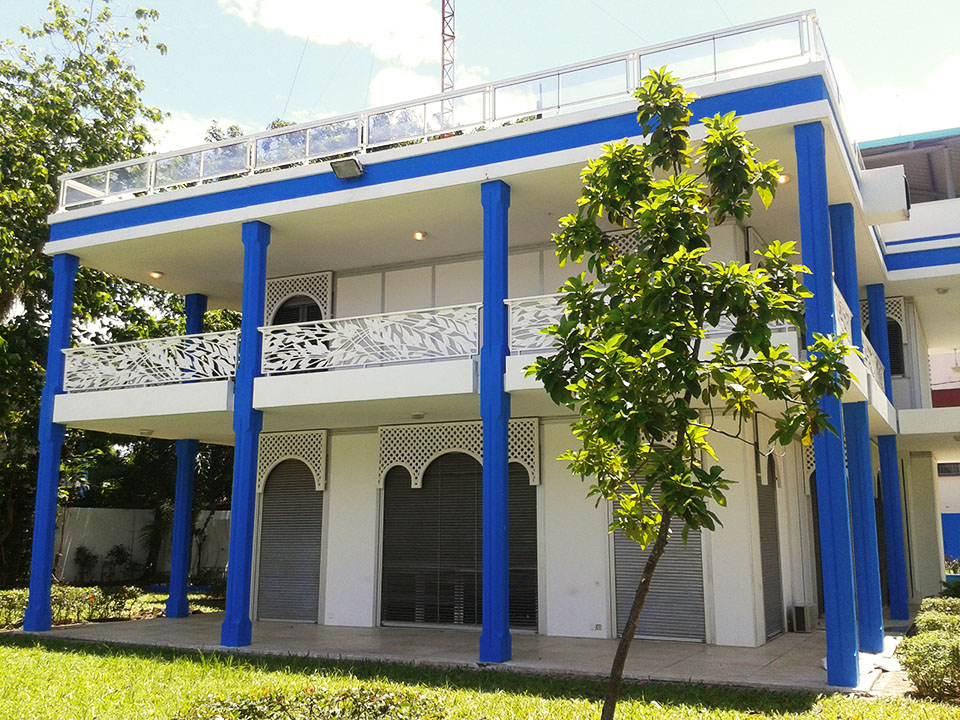 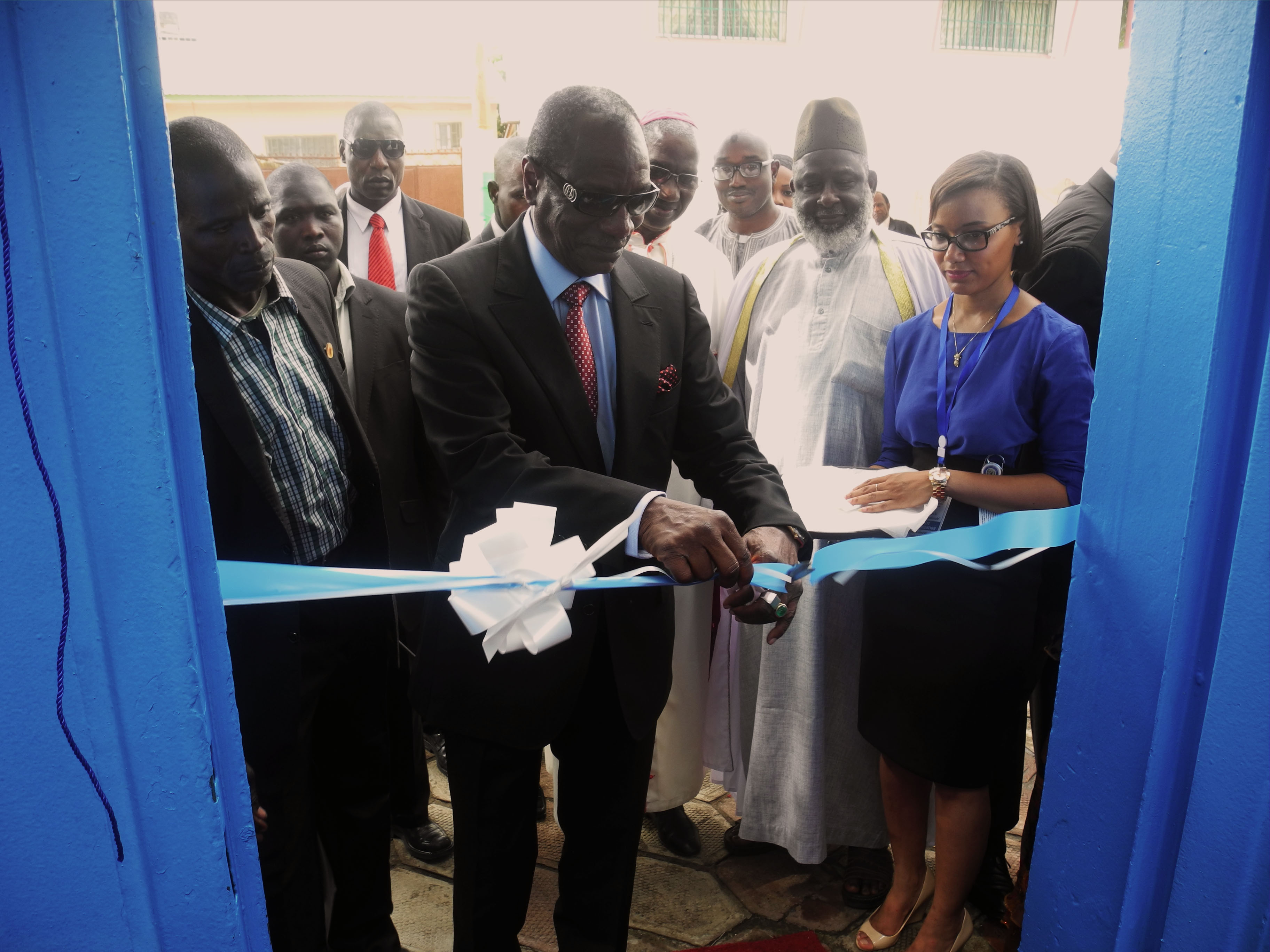 Le siège de la Commission Provisoire de Réflexion sur la Réconciliation Nationale, sis au quartier Boulbinet (commune de Kaloum, Conakry)Inanguration du siège de la Commission Provisoire de Réflexion sur la Réconciliation Nationale par le Président de la République de Guinée, le Pr Aplha Condé, le 30 juin 2014